RESUME                                                                                                                                                                                                                         Kailash Das vaishnav                                                                                                                                          S/o Banshi Das Vaishnav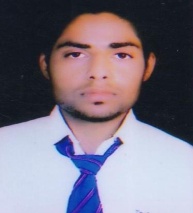 Address – Village Salera Khurd, Post Wadyar                                                          The. Mavli, Dist. Udaipur (Rajasthan).                                                        Pin code-313203Mob. No.-+91-9672961861Mail Id – Vaishnav.kailashdas84@gmail.comBranch :- (EEE) Electrical & Electronics Engineering.OBJECTIVE:-                     To be an integral part of the corporate world and work in a challenging environment and give my best service to the organization in which I am working.EDUCATION QUALIFICATION:- Experience:-Project:-Make Electrical Robotics Sensor Part In Second Year.Make a Project (Water Level Indicator) in 7th Semester.Make a Project Super wise ring control Device.OTHER QUALIFICATION:-Basic knowledge of computer & Internet.PERSONAL SKILLS:-Self motivatedParticipated in sports competitionCo-operative with peopleINTEREST:- Reading Books, Listing Music, Watching Discovery.QUALITIES:-Friendly, Polite, caring PersonalityGood Communication Help full naturePERSONAL PROFILE:- Name                         :  Kailash Das VaishnavFather’s name           : Mr. Banshi Das VaishnavDate of birth              : 05th March 1991Gender                        : MaleMarital status            : UnmarriedNationality                 : IndianLanguage                    : Hindi, English & Mewari Place: -                                                                                                           Signature	                                                                                                 (Kailash Das vaishnav)Date: -     /     / Sr.NoClassSchool/collageBoard/UniversityPercentagePassingyear1110th Govt. Sr. sec.school MavliBoard of sec.Education,Ajmer,Rajasthan59%20072212th Govt. Sr. sec.school MavliBoard of sec.Education,Ajmer,Rajasthan72%200933B.Tech.Techno India NJR Institute of Tech. UdaipurRajasthan Technical University Kota67%2013companydesignationexperienceApplied electronics&electrical Udaipur.Production engineer in led lights& ups, inviter.2 year experience